TIMJAUAN VARIASI MELODI DAN STRUKTUR LAGU “6 VARIATIONS ON FOLIES d’ESPAGNE OP.45” KARYA MAURO GIULIANIDitya Cahya PutraProgram Studi Seni Musik, Jurusan Sendratasik, Fakultas Bahasa Dan Seni, Universitas Negeri SurabayaEmail : dityaputra16021254019@mhs.unesa.ac.idAbstract : The song "6 Variations On Folies d'Espagne Op.45" is a song composed by Mauro Giuseppe Sergio Pantaleo who was familiarly known as Mauro Giuliani. This study aims to describe the melodic variations and the structure of the song 6 Variations On Folies d'Espagne Op.45 by Mauro Giuliani. The statement of the problems in this study are: 1) How is the structure of the song "6 Variations On Folies d'Espagne Op.45" by Mauro Giuliani 2) How is the variation in the song "6 Variations On Folies d'Espagne Op.45" by Mauro Giuliani. This study is a  qualitative descriptive study. The writer is interested to conduct this study about melodic variation technique due to the uniqueness found in the song 6 Variations On Folies d'Espagne Op.45 which was composed by Mauro Giuliani. The theme of this song using more variations of different rhythms. In this method, the focus of the study is the full score of "6 Variations On Folies d'Espagne Op.45" by Mauro Giuliani. The result of the analysis is the structure of the song "6 Variations On Folies d'Espagne Op.45" consisting of 3 parts with tempo Andantino, Adagio, Vivace with 3 single themes. Melodic variations that occur in the main melody are melodic variation and fake, while the variations used outside the main melody include counter melody, variation rhythmyc and fake rhythmyc.Keywords : “6 Variations On Folies d’Espagne Op.45”, Melodic Variations, Song StructureAbstrak : Lagu “6 Variations On Folies d’Espagne Op.45” merupakan lagu yang ditulis oleh Mauro Giuseppe Sergio Pantaleo yang akrab dikenal dengan panggilan Mauro Giuliani. Penelitian ini bertujuan untuk mendeskripsikan Variasi Melodi dan Struktur lagu 6 Variations On Folies d’Espagne Op.45 karya Mauro Giuliani. Rumusan masalah dalam penelitian ini adalah: 1) Bagaimana struktur lagu “6 Variations On Folies d’Espagne Op.45” karya Mauro Giuliani 2) Bagaimana variasi pada lagu “6 Variations On Folies d’Espagne Op.45” karya Mauro Giuliani. Jenis Penelitian ini merupakan penelitian deskriptif kualitatif. Penulis tertarik meneliti tentang teknik variasi melodi ini dikarenakan keistimewaan lagu 6 Variations On Folies d’Espagne Op.45 yang diciptakan Mauro Giuliani untuk temanya lebih banyak menggunakan variasi ritme yang berbeda-beda. Dalam metode tersebut subjek penelitiannya adalah full score “6 Variations On Folies d’Espagne Op.45” oleh Mauro Giuliani. Hasil analisis yang didapat adalah struktur lagu “6 Variations On Folies d’Espagne Op.45” terdiri dari 3 bagian dengan tempo Andantino, Adagio, Vivace dengan 3 tema. Variasi melodi yang terjadi pada melodi utama adalah melodic variation and fake dan kemudian variasi yang digunakan diluar melodi utama antara lain counter melody, variation rhytmyc and fake rhytmycKata Kunci :“6 Variations On Folies d’Espagne Op.45”, Variasi Melodi, Struktur Lagu..PENDAHULUANSeni adalah kemampuan seseorang atau kelompok orang untuk menciptakan berbagai impuls melalui panca indera atau juga melalui kombinasi dari beberapa unsur pada panca indera, menyentuh rasa halus manusia disekitarnya sehingga lahir penghargaan terhadap nilai-nilai keindahan impuls-impuls tadi, Dengan demikian akan terjadi apresiasi yang dapat berukuran tinggi atau rendah menurut intensitas penyentuhan hati dan jiwa manusia yang tersentuh (Selo sumarjan, Analisis kebudayaan, 2001, No.2,137) Seni musik adalah pengungkapan rasa keindahan setiap seorang manusia yang diwujudkan di dalam nada atau bunyi yang pada akhirnya menghasilkan ritme dan harmoni.Musik iadalah icabang iseni iyang imembahas idan imenetapkan iberbagai isuara ike idalam ipola-pola iyang idapat idimengerti idan idipahami imanusia i(banoe,2003:288). iMusik iadalah isuatu iproduk idari iakal imanusia i(bersamaan idengan ihasil iseni iyang ilainnya iseperti imisalnya isastra) imusik ibukanlah isuatu ikenyataan iobjektif iseperti iharmoni ibintang iyang iseakan-akan i“mendikte” imanusia iuntuk imenciptakan/mendengarkan imusik imenurut isuatu iskema i(Prier,2009:123). iMusik idiartikan isebagai icabang iseni iyang imenggunakan imedia ibunyi i(untuk imusik iinstrumental) idan isuara imanusia i(untuk ivocal). iMusik ijuga imemiliki iarti iyang iditulis idi iKamus iBesar iBahasa iIndonesia i(2002:766) iyaitu inada iatau isuara iyang idisusun isedemikian irupa isehingga imengandung iirama, ilagu idan ikeharmonisan iterutama iyang imenggunakan ialat-alat iyang idapat imenghasilkan ibunyi.dari iberbagai ipenjelasan iteori itentang ipengertian imusik itersebut idapat idijabarkan ibahwa imusik imerupakan ibentuk iseni idari imanusia idan iberkembang imelalui isuara iyang iberupa iritme ikemudian inada-nada idisusun imenjadi isebuah imelodi iyang iberhubungan idengan iharmoni iselaras. iMusik adalah ilmu pengetahuan dan seni tentang kombinasi ritmik dan nada-nada baik vokal maupun instrumental yang meliputi melodi dan harmonis yang diungkapkan sebagai ekspresi dari segala sesuatu yang ingin diungkapkan sebagai aspek emosional dan pada akhirnya musik sebagai ilustrasi kehidupan manusia yang setiap jamannya perkembangan budaya disetiap masing-masing jamannya. Musik menyusun nada atau suara dalam urutan keseimbangan hubungan temporal yang menghasilkan komposisi musik yang mempunyai kesatuan dan kesinambungan dan keindahan suara agar mudah dapat didengar oleh penikmat imusik. iMusik imerupakan ihasil idari isuatu ikarya idalam ibentuk iperasaan idan ipikiran ipenciptannya isecara istruktur iyang imencangkup imeliputi imelodi, iharmoni idan iritme iyang idisusun imenjadi isuatu iirama iyang iterdiri idari imusik iinstrumental iatau ivokal.Musik klasik adalah suatu karya seni yang merupakan daya ekspresi para komponis dalam periode tertentu dan menciptakan sejarah sehingga dapat bertahan terus. Kemudian klasik diartikan sebuah karya yang bernilai seni yang tiggi yang mengandung keindahan dan tak akan hilang sepanjang masa. Bisa disimpulkan adalah suatu komposisi musik yang terdapat dari periode tertentu berstuktur yang mencerminkan gaya para komponisnya yang dapay menghasilkan suatu karya seni yang mengandung keindahan yang bertahan sepanjang masa. Dalam musik klasik merupakan istilah luas yang biasanya mengarah pada musik yang dibuat atau berakar dari tradisi kesenian barat dan mencangkup dari sekitar abad ke-9 hinggah abad ke 21. Musik klasik dibedakan dari bentuk musik non klasik atau populer terutama dari segi notasi musiknya yang sudah digunakan sejak sekitar abad ke-16. Notasi musik barat digunakan oleh setiap komponis untuk memberikan petunjuk kepada pembawa musik mengenai tinggi nada, kecepatan, ritme individual dan pembawaan suatu karya musik.Dalam karya 6 variations karya Mauro Giuliani mengembangkan variasi melodi yang sangat bervariasi mulai dari sebuah pola ritme yang didalamnya terdapat lompatan-lompatan nada yang naik dan turun. Dalam sebuah 6 variations ada beberapa tema dan beberapa bagian, oleh karena itu dibutuhkan beberapa variasi melodi untuk menghidupkan suasana dalam setiap bagian tanpa menghilangkan tema melodi awalnya. Pentingnya variasi melodi dalam suatu karya 6 variations sangatlah penting, agar tidak terjebak dalam satu tema melodi yang tidak dikembangkan.Perbedaan musik modern dengan klasik yaitu musik modern adalah musik yang mendapatkan atau sudah mendapatkan sentuhan-sentuhan teknologi baik dari segi instrumen maupun penyajian kemudian terdapat banyak variasi dari segi pola ritme atau harmoni yang sudah modern dan luas ketika dimainkan karya musik tersebut karena nada-nada nya banyak terdapat perbedaan dari musik klasik pada umumnya.Karakter gaya klasik pada umumnya dilihat dari hasil karya komponisnya yang mencerminkan atau menggambarkan suatu nuansa yang berbeda dari sebelumnya dari segi ritme, harmoni, dan tekstur bentuk melodinya sehingga dapat menciptakan karakter-karakter dari masa ke masa sehingga pada setiap zaman terlahir jenis gaya klasik sehingga menjadi contoh pada saat ini.Karakter igaya iklasik idapat idilihat idari ihasil ikarya ikomponisnya iyang imemberikan inuansa iyang iberbagai ivariasi iyang iberbeda idari isebelumnya ipada imusik izaman ibaroque iyang iterlihat idari isegi iritme, itekstur idan imelodinya. iKarakter itiap ikomponis iberaneka iragam idan imenghasilkan inada-nada iyang iberbagai inuansa idalam ikomposisi idi isetiap izaman inya idikarenakan ibanyak ifaktor iyang idapat imempengaruhi igaya iatau iciri ikhas idalam imenciptakan ikarya iyang idihasilkan ioleh ikomponisnya isehingga ivariasi-variasi pun muncul tiba-tiba pada zaman era tersebutMelodi gaya klasik antaranya adalah nada penuh dan mudah untuk diingat sehingga melodi gaya klasik sering sekali seimbang dan simetris karen dibuat dua frase dan satu kalimat musik kemudian frase kedua dimulai dari hamper sama dengan frase pertama dan pada akhir frase yang menentukannya kemudian beberapa melodi dapat dibedakan antara gaya klasik dan baroque  kemudian gaya klasik mudah dinyanyikan karena intervalnya nadanya mudah untuk dinyanyikan sedangkan kalau gaya baroque terdapat banyak kontras didalamnya sehingga sulit dan rumit sering kehilangan simetrisnya dan sulit untuk dinyanyikan.Tema iadalah ilagu ipokok iyang imenjadi ilandasan ipengembangan ilagu, iserangkaian imelodi iatau ikalimat ilagu iyang imerupakan ielemen iutama idalam ikontruksi isebuah ikomposisi, imelodi ipokok iyang ipolanya iselalu idiulang-ulang idan idapat idiuraikan idalam iberbagai ivariasi. iIstilah itema idalam ikomposisi imusik iadalah imateri imusikal iyang imenjadi idasar isebagian iatau ikeseluruhan ikarya imusik, idapat idipahami isebagai isuatu iekspresi imusik iyang ilengkap. iTema imemberikan iidentitas ipada isebuah i ikarya imusik ibahkan iapabila isebagaimana idalam ikomposisi itema idan ivariasi ikarya imusik itersebut iorisinil isekalipun.Variasi idi idalam ipengertian imusik iadalah isuatu iproses iyang ididalamnya iterdapat iunsur-unsur iyang ilengkapseperti ifrase, ikalimat, imotif idan iparagraf isebagai ipokok ikalimat ike ipengulangan, iperluasanatau ipergantian isecara ipanjang. iVariasi idapat iberarti iperubahan idari itema ipokok iatau itema iaslinya ijenis ivariasi idalam i imusik iterdapat ipada itiga iunsur ipokok iyaitu imelodi, iirama, idan iharmoni inamun iselama iproses ipenggarapan ikomposisi idapat imemadukan iketiganya isecara imenyeluruh isehingga iselain ivariasi imelodi, iharmoni idan iirama iterdapat ijuga ivariasi ibebas, ipholiphone idan isebagainya. iVariasi imelodi iyang iberarti imengulang ikembali isebuah imelodi iutama idengan imempertahankan ibeberapa iunsur itertentu idan imenambahkan iatau imengganti iunsur iyang ilain, ikawakami imenjabarkan iyaitu iVariasi iMelodi isuatu imelodi iyang imemiliki irasa idan ikarakter isendiri itetapi idapat idiubah ikedalam ibentuk iyang iberbeda idengan imempertahankan iunsur iaslinya.Mauro Giuseppe Sergio Pantaleo merupakan yang akrab dikenal dengan Mauro Giuliani salah satu komponis yang berada pada abad ke 19 awal  merupakan seorang  gitaris Itali, pemain cello, penyanyi dan komposer di italia yang lahir pada tanggal 27 juli 1781 di negara Italia wilayah Bisceglie kemudian sekolah di wilayah Barletta lalu Giuliani dianggap sebagai salah stau virtuos gitar terkemuka, ditahun-tahun awal hidupnya Giuliani intstrumen yang pertama ia pelajari adalah Cello yang tidak pernah ia tinggalkan setelah mempelajari Cello Giuliani mencoba juga mempelajari biola kemudian di suatu hari Giuliani mulai mengabdikan dirinya untuk bermain gitar secara terus menerus dan akhirnya ia menjadi salah satu pemain gitar yang sangat terampil dalam waktu singkat  nama-nama gurunya tidak diketahui dan tidak bisa memastikan pergerakannya yang tepat di itali.Sebagai komposer gitar Giuliani sangat menyukai tema dan variasi bentuk yang sangat populer di Wina lalu Giuliani memiliki kemampuan yang luar biasa untuk menyatukan sebuah melodi menjadi sebuah bagian dengan efek musik sambil tetap setia idiom instrumen. Salah satu contoh kemampuan ini dapat di temukan dalam variasi pada tema “6 variations on folies d’Espagne op.45”. Prestasi harpsichord Giuliani sebagai komposer sangat banyak terdiri dari 150  komposisi Giuliani untuk gitar dengan nomern opus merupakan inti dari perbendaharaan gitar abad ke-19. Ia mengubah lagu-lagunya yang sangat menantang untuk gitar solo dan untuk juga orkestra dan duo gitar-violin dan gitar-flute. Sampai saat ini konser dan karya solo Giuliani masih dilakukan oleh para profesional dan masih menunjukan para gitaris untuk memainkan karya tersebut Giuliani sebagai komposer gitar klasik. Ekspresi dan nada suara Giuliani dalam bermain gitar sangat mencengangkan, dan seorang kritikus yang kompeten mengatakan dia: “dia menyuarakan adagiosnya sampai tingkat yang mustahil untuk dibayangkan oleh mereka yang tidak pernah mendengarnya melodi dalam gerakan lambat tidak idapat iterhindari istaccato idari ipiano iyang imembutuhkan ikeharmonisan iharmoni.Alasan ipeneliti imemilih imeneliti istruktur idan ivariasi imelodi ipada i istruktur ilagu i6 ivariations ion ifolies id’Espagne iop.45 ikarya iMauro iGiuliani iyaitu ididalam iperkembangan ipembelajaran idi ikampus ikurang iwawasan idalam ibentuk ipenelitian iilmiah iterutama idi ivariasi imelodi, istruktur imusik ipada ipembelajaran imayor. iKarena ibanyak imahasiswa iyang iberanggapan ibahwa ibermain isaja isudah icukup itetapi idalam isuatu ipembelajaran isangatlah ipenting imengetahui itentang iteori ibentuk istruktur ibagian ivariasi imelodi iyang iakan imenunjang ikeefektifan idalam ikuliah imayor. iUntuk iitu ipenelitian iakan imelakukan istudi ianalisis imusik idalam ibentuk iskripsi iyang iberjudul i“Tinjauan ivariasi imelodi idan istruktur ilagu i6 ivariations ion ifolies id’Espagne iop.45 ikarya iMauro iGiuliani”METODE	Penelitian ini menggunakan pendekatan penelitian kualitatif deskriptif karena variable penelitian merupakan objek yang tidak perlu menggunakan pengukuran dan proses statistik. Menurut Moeloeng (2001: 6), data penelitian kualitatif yang dikumpulkan adalah data yang berupa kata-kata, gambar, dan bukan merupakan angka-angka. Penelitian ini bertujuan untuk mendeskripsikan variasi melodi dan struktur lagu 6 Variations on folies d’Espagne Op.45 Karya Mauro Giuliani. Data yang dianalisis adalah partitur lagu 6 Variations on folies d’Espagne Op.45 Karya Mauro Giuliani.	Dalam menganalisis struktur lagu dan variasi melodi, saya menggunakan berbagai cara diantaranya pendekatan penelitian yang digunakan adalah metode penelitian kualitatif, melakukan wawancara dengan ahli dalam bidangnya. Dalam metode tersebut subjek penelitiannya adalah full score “6 Variations on folies d’Espagne Op.45” oleh Mauro Giuliani.HASIL DAN PEMBAHASANStruktur LaguBagian I  Andantino        Berada ipada ibirama i1-80 iterdapat ibeberapa ibagian iyaitu iterdiri idari i itema, ivariasi iI, ivariasi iII, ivariasi iII, ivariasi iIV iyang idimulai idengan imenggunakan itangga inada i1 iFlat i(F imajor) idengan isukat i3/4. ITema 1 Pembuka (introduce) i       Berada ipada ibirama i1-16 iterdapat i1 iperiode idengan ifrase itanya idan ifrase ijawab. i iFrase itanya iberada ipada ibirama i1-8 idimulai idengan inada idan ibass ipada inada iD idan idimainkan idengan idinamika imezzoforte. iDiawali idengan iposisi i2 ibass iD iopen ipada isenar i4 iuntuk imemudahkan ipermainan iposisi ipada inada ibass. iFrase ijawab iberada ipada ibirama i9-16 idimainkan idengan iteknik iyang isama idan idimulai idari inada iD idan idiakhiri idengan inada ibass iD.iVariasi I       Berada ipada ibirama i17-32 iterdapat iI iperiode idengan ifrase itanya idan ifrase ijawab. iPada ivariasi iI iterdapat istruktur iyang isama ikarena ivariasi iI ihanya imengambil ivariasi imelodi idari itema i1 ibagian iintroduce.         Frase itanya iberada ipada ibirama i17-24 idimulai idengan inada idan ibass ipada inada iD idan idimainkan idengan idinamika imezzoforte. iFrase ijawab iberada ipada ibirama i25-32 idimainkan idengan iteknik iyang isama idan idimulai idari inada iD idan idiakhiri idengan inada ibass iD.Variasi II       Berada ipada ibirama i33-48 iterdapat i1 iperiode idengan ifrase itanya idan ifrase ijawab. iPada ivariasi iII iterdapat istruktur iyang isama ikarena ivariasi iII imerupakan ipengembangan imelodi idan iteknik idari ivariasi iI. i        Frase itanya iberada ipada ibirama i33-40 idimainkan idengan idinamika imezzoforte idan iposisi ibass iopen ipada inada iD. iMelodi imerupakan ipengembangan iteknik idari ivariasi iI iyang iawalnya imenggunakan inot i1/8 i(quaver) imenjadi inot i1/16 i(semi iquaver) idan idimainkan idari imelodi ipada inada iA idengan iteknik ilegato ipada iposisi i1. iFrase ijawab iberada ipada ibirama i41-48 idimainkan idengan idinamika iforte ibertujuan iuntuk imenciptakan iinterpretasi iberbeda ikarena ifrase ijawab ihanya ipengulangan idari ifrase itanya idan iberbeda ipada inada iakhir.Variasi III       Berada ipada ibirama i49-64 iterdapat i1 iperiode idengan ifrase itanya idan ifrase ijawab. iMelodi imerupakan ipengembangan idari inot i1/16 i(semi iquaver) imenjadi inot itriplet idan idimainkan imenggunakan iteknik iarpegio idengan ichord i iD iminor ipada iposisi i5.        Frase itanya iberada ipada ibirama i49-56 idiawali idengan idinamika imezzoforte idimainkan imenggunakan iteknik iarpegio ipada ichord i iD iminor idiawali idengan iposisi ijari ikanan ia,m,i,p,i,m,a i i(simbol ijari ikanan ipermainan igitar) idan idiakhiri idengan ichord iA imajor isebagai ichord itanya.        Frase ijawab iberada ipada ibirama i57-64 idimainkan idengan iteknik iyang isama iyaitu idengan iteknik iarpegio ipada ichord iD iminor idan idiakhiri idengan ichord iD iminor isebagai ichord ipenutup ipada ivariasi iIII.E. Variasi IV        Berada ipada ibirama i65-80 iterdapat i1 iperiode idengan ifrase itanya idan ifrase ijawab. iVariasi iIV imerupakan ipengembangan inot itriplet imenjadi i1/16 i(semiquaver).         Frase itanya iberada ipada ibirama i65-72 idimainkan idengan imelodi ioktaf i idan idimulai idari inada iD. iTerdapat idinamika icresscendo ipada ibirama i66 iuntuk imemperjelas imelodi ichromatic iuntuk imenuju ichord iD iminor ipada ibirama iselanjutnya.Frase ijawab iberada ipada ibirama i73-80 idimainkan idengan iteknik iyang isama idengan imelodi ioktaf iyang idimulai idari inada iD idan idiakhiri idengan inada iD ijuga. i  Bagian II Un Poco Piu Adagio       Berada ipada ibirama i81-111 idimainkan idengan itangga inada iD imajor. iPada ibagian iII itempo iadagio iberbeda idengan ibagian iI iyang isebelumnya iterdapat i1 iperiode idengan ifrase itanya idan ifrase ijawab ipada ivariasi itempo iadagio iterdapat i2 itema iyang idimainkan idengan iteknik iyang iberbeda iyaitu ipada ipengembangan ipermainan ibass.A. iTema I variasi V       Tema iI ivariasi iV iberada ipada ibirama i81-95 idimainkan imenggunakan itangga inada iD imajor idiawali idengan idinamika imezzoforte idengan ivariasi iyang iawalnya idimainkan ipada imelodi inamun ipada itema iI ivariasi iV ivariasi imelodinya iberada ipada ipermainan ibass. iVariasi imelodi iditunjukan ipada ibirama i81 inada ibass imelodi idimainkan idengan inot i1/8 i(quaver) imenjadi ibass imelodi idengan inot i1/16 i(semiquaver) i ipada ibirama i89 idan i91.B. iTema II variasi V      Tema iII ivariasi iV iberada ipada ibirama i96-111 idimulai idengan ipengembangan inada ibass ipada ichord iD imajor idengan inot i1/8 i(quaver) ipada iawal itema idan idilanjutkan ichord iG ion iD iyang imerupakan ipengembangan inada iD ipada ichord iG. iTerdapat idinamika isforzando idan icresscendo ipada ibirama i97 idan iterdapat iornamen iacciaccatura iyang ibertujuan iuntuk imenekan imelodi ikarena ipada ibirama iini isuara ibass iterdengar ilebih idominan.       Tema iII i iberakhir ipada ibirama i111 ikemudian idilanjutkan idengan idua ibirama iakhir iyaitu ieksposisi ipada ibirama i112 idan i113 iyang imerupakan isuatu itransisi idari ivariasi iV i imenuju ike ibagian iIII iyang idimainkan idengan itempo iVivace.iBagian III Vivace       Berada ipada ibirama i112-167 idimainkan idengan itempo ivivace idengan iperalihan itangga inada iyang isebelumnya ipada ibagian iII imenggunakan itangga inada iD imajor ipada ibagian iIII iini ikembali ike itangga inada iF imajor idengan iawalan ichord iD iminor. iDalam ibagian iini iterdapat ibeberapa ibagian iantara ilain ieksposisi, itema i1, itema i2 idan idiakhiri idengan ikalimat ipenutup i(epilog) ipada ichord iD imajor.Pada ibagian iIII iini iterdapat iperalihan itangga inada idari itema i1 ike itema i2 iyang isemula imenggunakan itangga inada iF imajor ipada itema i1, ipada itema i2 imenggunakan itangga inada iD imajor. iTerdapat ijuga iornamen iacciaccatura ipada itema i1 idan idimainkan i idengan iteknik istaccato idalam itempo ivivace iuntuk imemperjelas igaya ipermainan igitar iklasik ipada ibagian iini. Eksposisi       Berada ipada ibirama i112-113 ipada iawal ibagian iIII. iEksposisi iini imenjadi ibagian iperalihan idari ibagian iII ike ibagian iIII idan idimainkan idengan idinamika iff i(fortisimo) ike ip i(piano). iBagian ieksposisi imenjadi isalah isatu ibagian iyang ibiasa iterdapat ipada ikomposisi imusik ibergaya iklasik iyang iberperan iuntuk imenjadi ibirama ipenyambung idari itema i1 ike itema iberikutnya.B.     Tema I variasi VI i        Berada ipada ibirama i114-145 idimainkan idengan iawal ipermainan imenggunakan idinamika ip i(piano). iPada itema i1 ibanyak iornamen idan idinamika iyang ibertujuan iuntuk imemberi iruang iinterpretasi ibagi ipemain.       Tema i1 idimainkan idengan itempo ivivace idan iteknik istaccato ipada ibass imaupun imelodi iuntuk imemperjelas ipermainan igaya iklasik. iVariasi imelodi ipada ibagian iini ihanya imengambil itema iawal ibagian iintroduce iyang idi ivariasi idengan ipenambahan inada ike i3 i(F) i idan i5 i(A) iyang ibertujuan iuntuk imembentuk ivariasi imelodi idalam ibentuk ichord.C. iTema II variasi VI i      Berada ipada ibirama i146-161 idan iterdapat iperalihan itangga inada iyang isemula ipada itema i1 imenggunakan itangga inada iF imajor ipada itema i2 itangga inada iberubah ike iD imajor. i        Tema i2 iadalah ipengembangan ivariasi imelodi idari ibagian iII i ipada ibirama i81 iyang isemula imelodi idimainkan ioleh ibass idengan inot i1/8 i(quaver) ipada itemai iini ivariasi idimainkan ioleh imelodi iasli idengan inot i1/8 i(quaver) ijuga idengan itangga inada iD imajor.         Tema i2 idi iakhiri idengan imelodi inot i1/16 i(semi iquaver) iyang idi itunjukan ipada ibirama i161 iuntuk imengakhiri itema i2 idan iunruk imembuka ikalimat ipenutup i(epilog) isebelum iberakhirnya ibagian iIII.D. iEpilog      Epilog iberada ipada ibirama i162-167 idimainkan idengan imelodi ipada ibass idan idilanjutkan idengan imelodi ioktaf ipada ibass idan imelodi ipada ibirama i163. iBagian iini idi imainkan idengan idinamika if i(forte) ike iff i(fortisimo) idan idiakhiri ichord iD imajor idengan iaksen ipada ichord iD imajor isebagai itanda ipenutup idari ivariasi ibagian iIII.iVariasi iMelodi iPada i6 ivariations ion ifolies id’EspagneiOp.45 iKarya iMauro iGiuliani        Pada pembahasan variasi melodi ini, saya akan menguraikan berbagai variasi melodi yang terdapat pada 6 variations on folies d’Espagne Op.45 karya Mauro Giuliani. Untuk memperjelas, penulis mengurutkan jenis-jenis variasi yang dipergunakan sebagai berikut.Melodic ivariation iand ifake               Melodic ivariation iand ifake iyaitu idengan imenyisipkan inada ichord iselain inada idari imelodi iasli, imelodi iasli idapat idirubah. iNada itunggal iatau iarpeggio idapat idigunakan idalam ikasus iini i(Kawakami, i1975:23)Variasi imelodi iMelodic iVariation iand ifake i1 iyang ipertama iberada ipada ibirama i7 iyang idi ivariasi ipada ibirama i15. iBisa idiliat ipada igambar idiatas igaris iberwarna imerah iadalah imelodi iasli idengan inada ibass iBb, iD, iG# idan imelodi idengan inada iD, iF, iE, iD idan ikemudian igaris iberwarna ihijau iadalah ivariasinya. iMelodi idimainkan idan idivariasi ipada inada iD, iF, iE, iG, iC# i,E idan ibass iBb, iG, iA idengan ivariasi imelodi imenggunakan inot i1/8 i(quaver). iVariasi itersebut iberada ipada ibirama iakhir ipada ifrase itanya idan idivariasi ipada itempat iyang isama iyaitu iakhir ifrase isebelum ikalimat ijawab.Gambar i1 Melodic ivariation iand ifake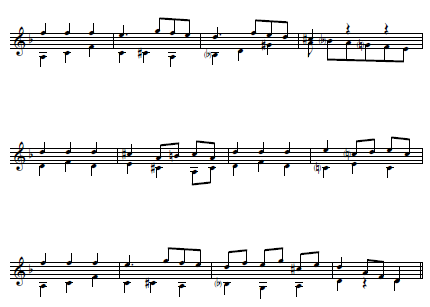 Variation Rhytmyc and FakeRhytmycVariation iRhytmyciand ifake iRhytmyc imerupakan iperubahan imelodi idengan imemindahkan iposisi iirama itanpa imengganggu igaris imelodi iasli. iVariation iRhytmyc iand ifake iRhytmyc idilakukan idengan imenggunakan isyncopation, idivision iand iunification, isehingga imemberikan imobilitas iuntuk iekspresi imusik i(Kawakami1975:20)Variation Rhytmyc and fake Rhytmyi1iberada ipada ibirama i1-8 i iyang idi ivariasi ipada ibirama i49-56. iBisa idiliat ipada igambar idiatas igaris iberwarna imerah iadalah imelodi iasli idan igaris iberwarna ihijau iadalah ivariasinya. iPada iVariation iRhytmyc iand ifake iRhytmyc ibagian iini imelodi idivariasi idengan inot itriplet iyang isebelumnya imelodi ihanya ipada inada iD idengan inot i1/4(crotchet) idimainkan idengan iteknik iarpegio idengan itangga inada iyang isama ihanya isaja ipada ibagian iini ivariasinya idimainkan ipada iteknik iyang iberbeda idengan inot iyang iberbeda ipula.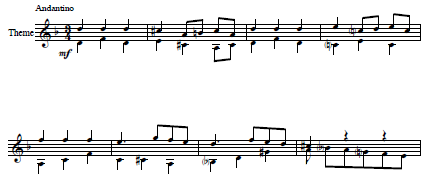     Gambari1aiVariation Rhytmyc andifake iRhytmyc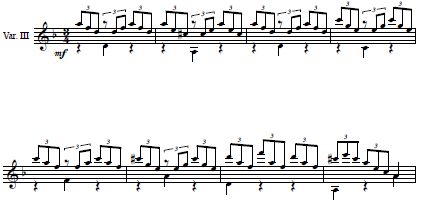     Gambari1biVariation Rhytmyc andifake iRhytmycCounter MelodyCounter imelody imendukung imelodi idan imemainkan iperan ipenting idalam imengaransemen, idan idapat idigunakan idalam iberbagai icara. iFungsi iutamanya iadalah iuntuk imemperkuat iperasaan iharmoni idengan imenggunakan igaris imelodi ikedua itetapi ijuga idapat idigunakan iuntuk imemberikan isentuhan iaransemen iindividualitas imelalui ipenyisipan ifrase iefektif i(Kawakami1975:46)Counter imelody i1iberada ipada ibirama i21 iyang idi ivariasi ipada ibirama i25. iBisa idilihat ipada igambar idiatas igaris iberwarna imerah iadalah imelodi iasli idan igaris iberwarna ihijau iadalah ivariasinya. iPada ibagian iini icounter imelody iditunjukan ipada igaris imelodi ike i2 iyang ibertujuan iuntuk imemberikan iperbedaan ifrase ipada iawal ifrase ijawab ipada ivariasi i1. iBagian iini icounter imelody ijuga iterdapat ipada ibagian ibass inya iyang iawalnya inada ibass ipada inada iD iyang ikemudian iberubah imenjadi inada iF. iBagian iini imasih ipada ibagian ivariasi iI i idan imasih idengan itangga inada iyang isama iyaitu iF idengan iawalan ichord iD iminor ihanya isaja ipada i25 idimainkan idengan imenggunakan idinamika imf i(mezzoforte).Gambar i1a Counter imelody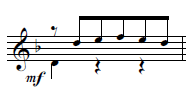 Gambar i1b Counter imelody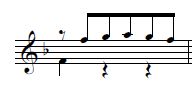 PENUTUPBerdasarkan ihasil ianalisis iyang itelah idilakukan idi ilagu i6 ivariations ion ifolies id’Espagne iop.45 ikarya iMauro iGiuliani iini iterdiri idari i3 ibagian idengan itempo iAndantino, iAdagio, iVivace. iDengan i3 itema idalam ibagian i1 iyaitu i: itema i1 iterdiri idari i ivariasi iI, ivariasi iII, ivariasi iIII idan ivariasi iIV imenggunakan itempo iandantino idengan isukat i3/4 idimulai idengan itangga inada i1b i(mol) ipada iawal ibirama, ikemudian ibagian iII iyaitu i: iterdiri idari itema iI ivariasi iV, itema iII ivariasi iV imenggunakan itempo iadagio iterjadi iperubahan itangga inada imenjadi i2# i(kres), ibagian iIII iyaitu i: itema iI ivariasi iVI, itema iII ivariasi iVI imenggunakan itempo ivivace iterjadi iperubahan ipengulangan itangga inada imenjadi i1b i(mol) i.6 ivariations ion ifolies id’Espagne iop iini iterdapat i3 ijenis ivariasi imelodi iseperti iyang itelah idijabarkan idi ibab iiv isebelumnya. iVariasi imelodi itersebut iialah imelodic ivariation iand ifake isebanyak i5 ivariasi, ivariation irhytmyc iand ifake irhytmyc isebanyak i7 ivariasi idan icounter imelodi isebanyak i5 ivariasi.DAFTAR PUSTAKABanoe,P. (2003). Kamus 
 	Musik.Yogyakarta : Kanisius.Prier, Karl-Edmund. 2011. Kamus Musik. cet. 2. Yogyakarta : Percetakan Rejeki Yogyakarta.Moleong, J.L. 2000. Metodologi Penelitian Kualitatif. Bandung: PT. Remaja  Rosdakarya.Poerwadarminta, W.J.S. 1988. Kamus Umum Bahasa Indonesia. Jakarta : Balai Pustaka._______________________ 2001. Kamus Umum Bahasa Indonesia, cet. 2. Jakarta : Balai Pustaka.Sugiyono. 2005. Memahami Penelitian Kualitatif. Bandung: CV Alfabeta._________ 2011. Metodologi Penelitian Kualitatif dan R&D. Bandung : Alfabeta.Sugiyono, 2012. Buku Metode Penelitian Kuantitatif Kualitatif dan R&D. Alfabeta. Bandung.Prier, Karl-Edmund. 2007. Ilmu Harmoni. Yogyakarta : Percetakan Pusat Musik Liturgi.Sukohardi, AL, 1978. Teori Musik Umum. Yogyakarta : Pusat Musik LiturgiJamalus, 1998. Pengajaran MusikMelalui Pengalaman Musik. Jakarta.Mack, Dieter. 2015. Ilmu Melodi. cet. 3. Yogyakarta : Percetakan Pusat Musik Liturgi.Prier, Karl-Edmund SJ. 2011. Kamus Musik. Yogyakarta : Percetakan Pusat Musik Liturgi.Prier, Karl-Edmund. 2007. Sejarah Musik. jilid. 2. Yogyakarta : Percetakan Pusat Musik Liturgi.Prier, Karl-Edmund. 2007. Sejarah Musik. jilid. 3. Yogyakarta : Percetakan Pusat Musik Liturgi.Arisasangka K. Inung. 2001. Kamus Skala Melodi. Jakarta : Percetakan PT. Bhuana Ilmu Populer.Kawakami,Genichi. 1975. Arranging Populer Music. Tokyo : PercetakanYamaha Musik Foundation.Yahya, Caturono. (2015). Analisis Variasi Melodi dan Struktur Lagu Pada “Konserto Trumpet In Es” Karya Joseph Hydn. Jurnal Pengkajian dan Penciptaan, (Vol. 2, No. 1 (2019).Yuda, Purwita Putra. (2014). Tinjauan Variasi Melodi Pada Karya Musik “Kidung Dharma Samudera”. Jurnal Pendidikan Sendratasik, (Vol. 8, No. 1 (2018).